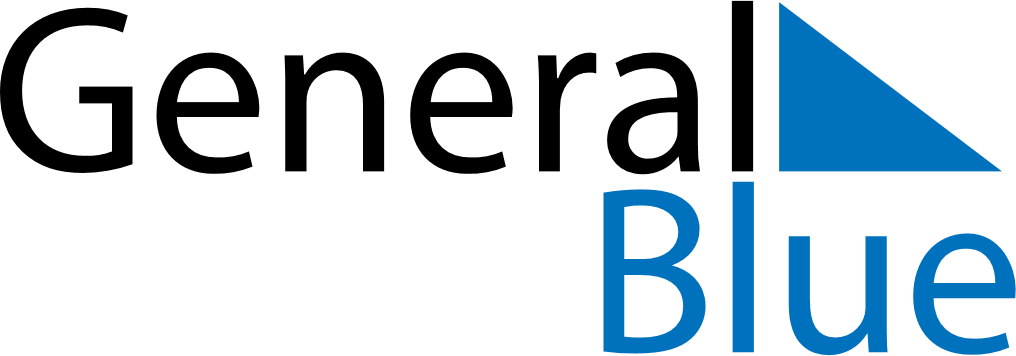 February 2020February 2020February 2020SloveniaSloveniaMONTUEWEDTHUFRISATSUN123456789Prešeren Day, the Slovenian Cultural Holiday1011121314151617181920212223Carnival242526272829